SZKOŁA TO UCZNIOWIE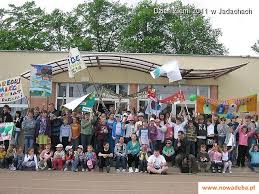 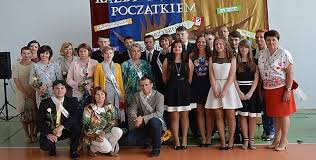 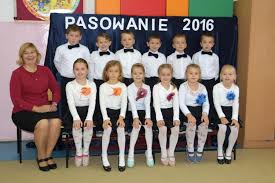 NAUKA EKOLOGIINasza szkoła należy do międzynarodowego programu EcoSchools (EkoSzkoły), który zrzesza wyjątkowe placówki oświatowe dla których środowisko naturalne oraz edukacja ekologiczna jest ważna. 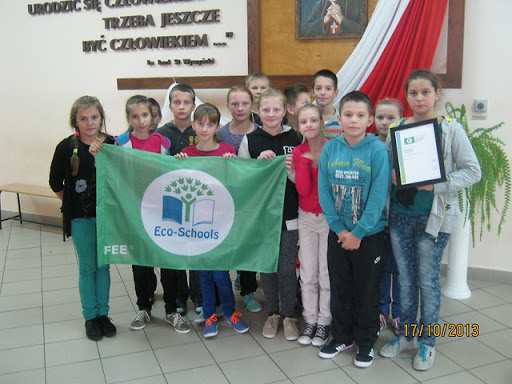 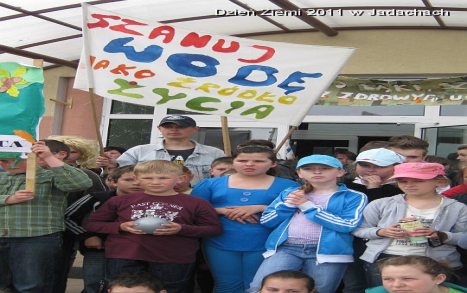 W ramach dbania o planetę uczniowie oraz nauczyciele włączają się w akcję sprzątania świata. Realizujemy  program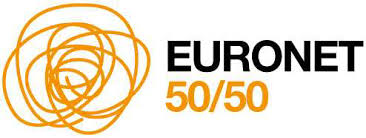 polegający na wdrażaniu nawyków oszczędzania wody i energii.PATRON: Kardynał Stefan Wyszyński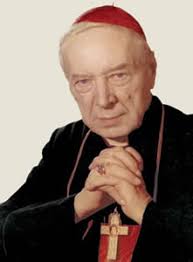 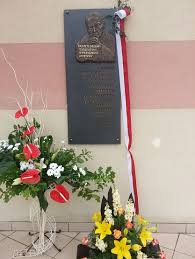 Stefan Wyszyński (ur. 3 sierpnia 1901 w Zuzeli, zm. 28 maja 1981 w Warszawie) – polski biskup rzymskokatolicki, prymas Polski w latach 1948–1981, kardynał  od 1953. Zwany Prymasem Tysiąclecia.ZDROWIE TO PODSTAWAZachęcamy do  zdrowego stylu życia stawiając na jedzenie dużej ilości owoców i warzyw.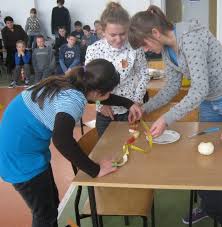 Uczniowie sadzą drzewa, sieją nasiona warzyw oraz upiększają rabaty wokół szkoły. 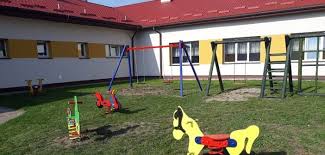 Zachęcamy do wysiłku fizycznego.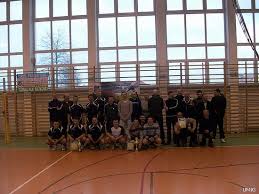 ZESPÓŁ SZKÓŁ im. Kardynała Stefana Wyszyńskiego w Jadachach 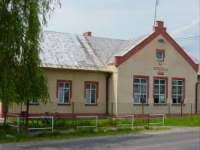 ADRES: ZS Jadachy 380 39-442 JadachyKONTAKT: 15 846 11 81PATRON: Kardynał Stefan WyszyńskiDYREKCJA SZKOŁY: Bernarda GłowackaDLA UCZNIA I RODZICADziennik elektroniczny: 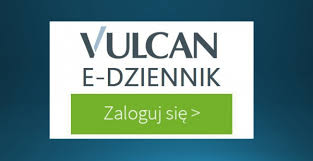 Plan lekcjiStatut SzkołyRegulaminyDni wolneKółka zainteresowańKonsultacjePROGRAM  GLOBE GamesSzkoła uczestniczy w programie edukacyjnym, którego celem jest podnoszenie umiejętności badawczych uczniów w zakresie przedmiotów ścisłych oraz promocja naukowego podejścia do badania zjawisk przyrodniczych.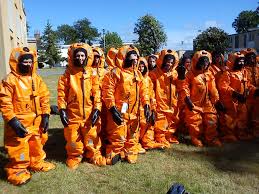 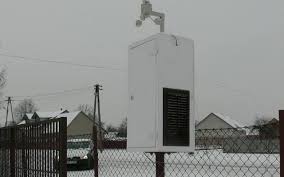 Aby poznać lepiej zachodzące w środowisku zmiany  umieszczona została obok szkoły m.in. stacja meteorologiczna, przy pomocy której, uczniowie dokonywali pomiarów temperatury i wiatru.